RESUME          B. RAJESH                    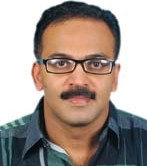                Born on	:   12. 10. 1971GenesisWedded to the idea of knowing more and doing moreCultivated abilities to get deep into social issues and focus on thematic content.Career Path           Seventeen year experience in news editing and reporting.          Extensive experience in news production.          Reported Parliament and Assembly elections            Published articles in magazines.          Took training in DTP, Photography & Videography. Work profile Desk in charge in Janam TV News Department (Thiruvananthapuram) (05-01-2015—09-03-2017-)Worked as senior correspondent with wifireporter.com (Thiruvananthapuram)-(1-05-2014-31-12-2014)Worked as Senior Reporter with World Malayali News.com (1-02-2013-14-04-2014)Worked as Kerala News Bureau Chief for 98.4UFM, Kuwait for 9 months (1-04-2012-31-01-2013)Senior Broadcast journalist in Raj News Malayalam Channel for 9 months (1-06-2011-31-03-2012)News Bureau Chief in Jeevan TV, Thiruvananthapuram for one and a half year. (01-07-2009-11-04-2011)Senior Reporter in News at 2pm, an online daily for one year (2009)Reporter/sub-editor in Surya TV, Thiruvananthapuram (8 years) (10-10-2000-30-09-2008)Guest lecturer for B.A communicative English course at S.V.R.N.S.S.college, Vazhoor, for one year (1999)					Important News Stories......................................Prohibition of gatifloxacin (9-03-06)New cure method for mentally retarded children (23-11-06)Nano medicine-new patents (13-04-07)SAT-Police report (04-05-07)Women trafficking to Mali (20-06-07)Vimana yathra vivadam-Report of I.G, B.Sandhya. (23-06-07)Unethical research on HIV patients in medical college, Tvpm (20-07-07)Slaughter houses-Mittal commission report (28-09-07)Golf club executive committee meeting-2008Illegal occupation of Devaswom board land-2008Disparities in Adivasi land distribution-2010Current affairs Programmes....................................................Election programme: Janavidhi 2006 – Nethakkalodoppam- Veliyam Bhargavan-Surya TVCoordinator of Janavidhi-2010-(Panchayat election) and Janavidhi-2011(Assembly Election)-Jeevan TVCoordinator of Election live –Panchayat election-2015 and Bihar Election-2015-Janam TVKerala 2015, -Year ender -2015, 2016-Janam TVEducationMaster of Journalism and Mass communication {M.G.University} 1999Master of Arts (English language and literature) {} 1995Bachelor of Science (Physics) M.G.University 1992Present Address			: Flat no.226                                                          Block no-7                                                          E.M.S.Nagar                                                          Vanchiyoor.P.O					  Mobile: 9995748318	   Land line no: 0471 2303812						Permanent Address    	            :  Ushus				              Champakkara P.O			                         Karukachal, Kottayam ( Dist.)				              Pin: 686 540				              Kerala   			                         Phone: 0481- 2487492E-mail					:   rajesh71b@yahoo.co.in,karukachalrajesh@gmail.comLanguages known                                       English, Malayalam & HindiInterests 				   	  , writing, watching filmsReferences( 1)  N.Sukumaran       Former editor       Surya TV       Thiruvananthapuram            Mobile: 9895099248 (2)      Babu Velappaya            Senior news editor            Jeevan TV            Kochi            Mobile: 8086009208B.RAJESH                                                Thiruvananthapuram-11-05-2017